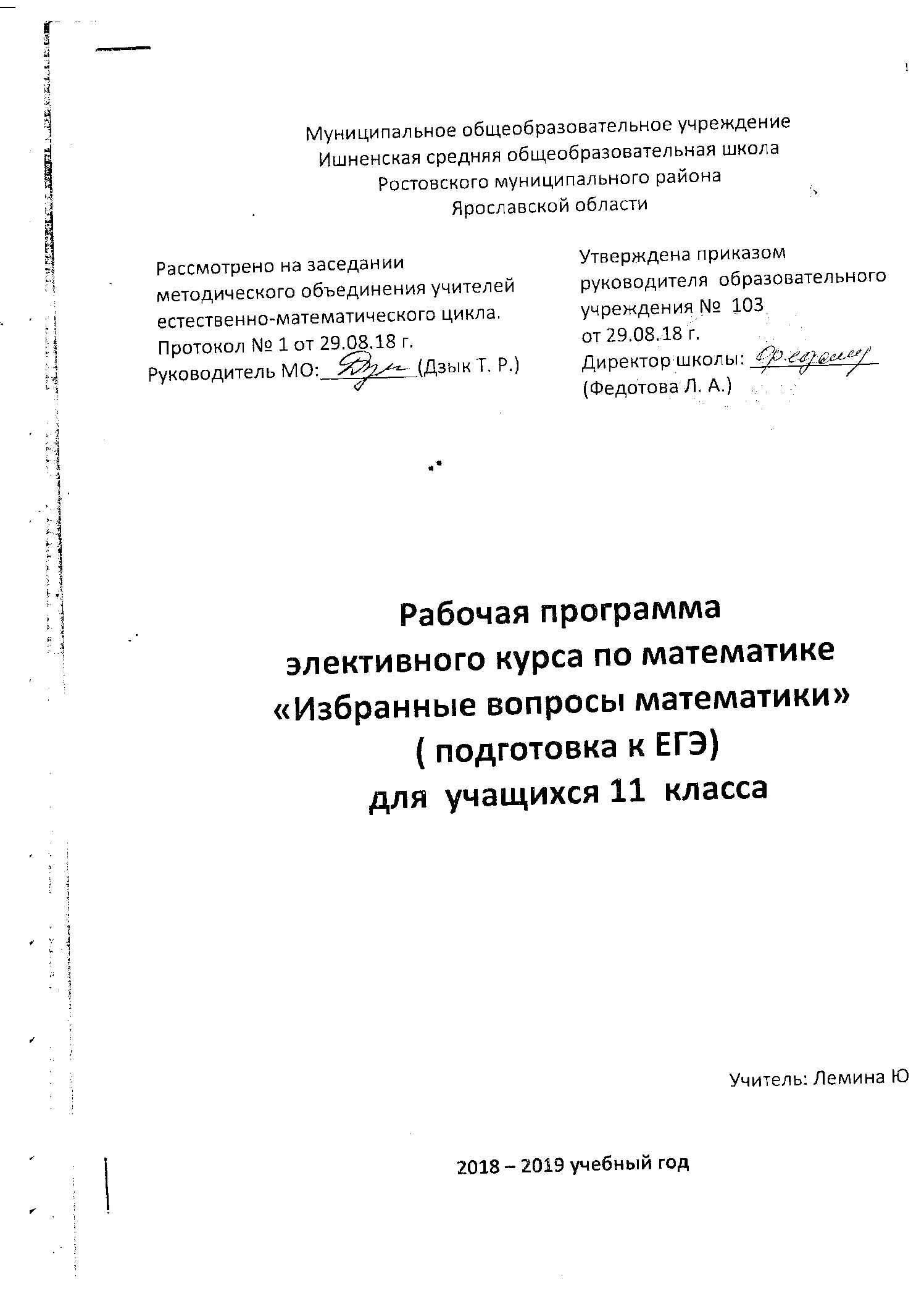 ПОЯСНИТЕЛЬНАЯ ЗАПИСКАэлективного курса «Избранные вопросы математики» 11 классОсновная задача обучения математике в школе – обеспечить прочное и  сознательное овладение учащимися системой математических знаний и умений, необходимых в повседневной жизни и трудовой деятельности каждому члену общества, достаточных для изучения смежных дисциплин и продолжения образования. Наряду с решением основной задачи изучения математики программа  курса по выбору предусматривает формирование у учащихся устойчивого интереса к предмету, выявление и развитие их математических способностей, обеспечивает систематизацию знаний и усовершенствование умений учащихся на уровне, требуемом при проведении единого государственного экзамена по математике.Программа рассчитана на 33ч,  1 ч в неделю. Данная программа элективного курса по математике даёт возможности повторения и обобщения курса алгебры и основ анализа, коррекции знаний и ликвидации пробелов. В курсе разбирается большое количество сложных задач, которые понадобятся учащимся как при учёбе в высшей школе, так и при подготовке к ЕГЭ. Темы, предложенные этой программой, расширяют и углубляют уровень знаний, предусмотренных базовым уровнем общеобразовательной программы по алгебре и началам анализа в 10-11 классе.Программа 11 класса является логическим продолжением программы 10 класса.КАЛЕНДАРНО-ТЕМАТИЧЕСКОЕ ПЛАНИРОВАНИЕ ЭЛЕКТИВНОГО УЧЕБНОГО ПРЕДМЕТАДЛЯ УЧАЩИХСЯ 11 КЛАССА (1 Ч В НЕДЕЛЮ, ВСЕГО 33 Ч)ТРЕБОВАНИЯ К УРОВНЮ ПОДГОТОВКИ ВЫПУСКНИКОВВ результате изучения курса учащиеся должны знать:Иметь представление о полиномах различной степени;Знать свойства квадратного трёхчлена;Знать основные принципы и методы решения алгебраических уравнений;Знать общую схему решения дробно-рациональных уравнений;Знать метод интервалов и метод оценки;Понимать нестандартные формулировки задач; знать различные типы текстовых задач и методы их решения;Знать различные методы решения систем уравнений и неравенств;Знать понятия, связанные с функцией, виды преобразования графиков функций;Знать графический способ решения уравнений и неравенств;Знать методы решения иррациональных уравнений и неравенств;Знать понятие параметра; алгоритм решения уравнений и неравенств с параметром;Знать методы решения задач с параметрами;Учащиеся должныуметь:Решать некоторые уравнения степени выше второй;Применять свойства квадратного трёхчлена для решения задач, сводящихся к его исследованию;Применять различные методы для решения дробно-рациональных уравнений;Решать иррациональные уравнения и неравенства различной степени сложности;Решать  уравнения и неравенства  с модулем различной степени сложности;Решать  уравнения и неравенства с параметрами различной степени сложности;Решать системы уравнений  различной сложности;Решать системы неравенств различной степени сложности;Решать графически некоторые виды уравнений и неравенств;Решать текстовые задачи разных типов и различной степени сложности;Решать нестандартные по формулировке задачи.Для реализации содержания программы используетсялитература:Бунимович Е. А., Булычев В. А. Вероятность и статистика. – М.: Дрофа, 2002.Горнштейн П. И., Полонский В. Б., Якир М. С. Задачи с параметрами. - Москва-Харьков: Илекса, 1998.Макарычев Ю. Н. Алгебра: элементы статистики и теории вероятностей. 7-9 кл – М.: Просвещение, 2006.Математика (для поступающих в вузы). Составитель А. А. Тырымов. – Волгоград: Учитель, 2000.Мордкович А. Г. Алгебра и начала анализа. 10-11 кл. – М.: Мнемозина, 2005. Мордкович А. Г., Семенов П. В. События. Вероятности, Статистическая обработка данных. 7-9 кл – М.: Мнемозина, 2006.Рурукин А. Н. пособие для интенсивной подготовки к экзамену по математике. – М.: Вако, 2006.Тренировочные материалы для подготовки к ЕГЭ 2019г№Название темыКол.часовСроки Примечание 1Элементарная математика4Правила проведения экзамена. Решение, обсуждение демонстрационного варианта ЕГЭ. 1Арифметические задачи, решаемые по действиям.1Чтение диаграмм и графиков. 1 Вычисление площади фигуры, заданной на координатной плоскости или клетчатой бумаге.12Текстовые задачи7Задачи на движение1Задачи на движение по реке1Задачи на проценты1Банковские вклады, кредиты1Задачи на совместную работу. 1Задачи на смеси и сплавы1Задачи на прогрессии (арифметическую и геометрическую)13Многогранники 5Правильная треугольная и четырехугольная призма1Правильная шестиугольная призма1Прямая и наклонная призма1Правильная треугольная, четырехугольная и шестиугольная  пирамида1Усеченная пирамида1II полугодие4Метод координат в пространстве4Нахождение координат вершин многогранников. Длина ребра многогранника. Расстояние между элементами многогранника2Угол между векторами. Угол между плоскостями25Мероприятия недели математики16Производные2Производные. Геометрический и физический смысл производной. Применение производной к исследованию функций. Наибольшее и наименьшее значения функции на отрезке.7Уравнения и неравенства. Системы уравнений и неравенств.3Общие методы решения уравнений. Различные виды уравнений.1Уравнения с модулями1Решение неравенств с одной переменной. Различные виды неравенств. Неравенства с модулями18Тела вращения3Цилиндр. Площадь боковой, полной поверхности цилиндра и его объём1Конус. Усеченный конус.  Площадь поверхности и объём1Сфера. Площадь поверхности сферы. Объём шара19Алгебраические задачи с параметрами3Обобщение: что такое задача с параметрами. Аналитический подход. Выписывание ответа в задачах с параметрами1Задачи с модулями и с параметрами. Метод интервалов в задачах с параметрами1Замена в задачах с параметрами. Метод разложения в задачах с параметрами11017 задание ЕГЭ:«Банковские задачи»1Итого 33